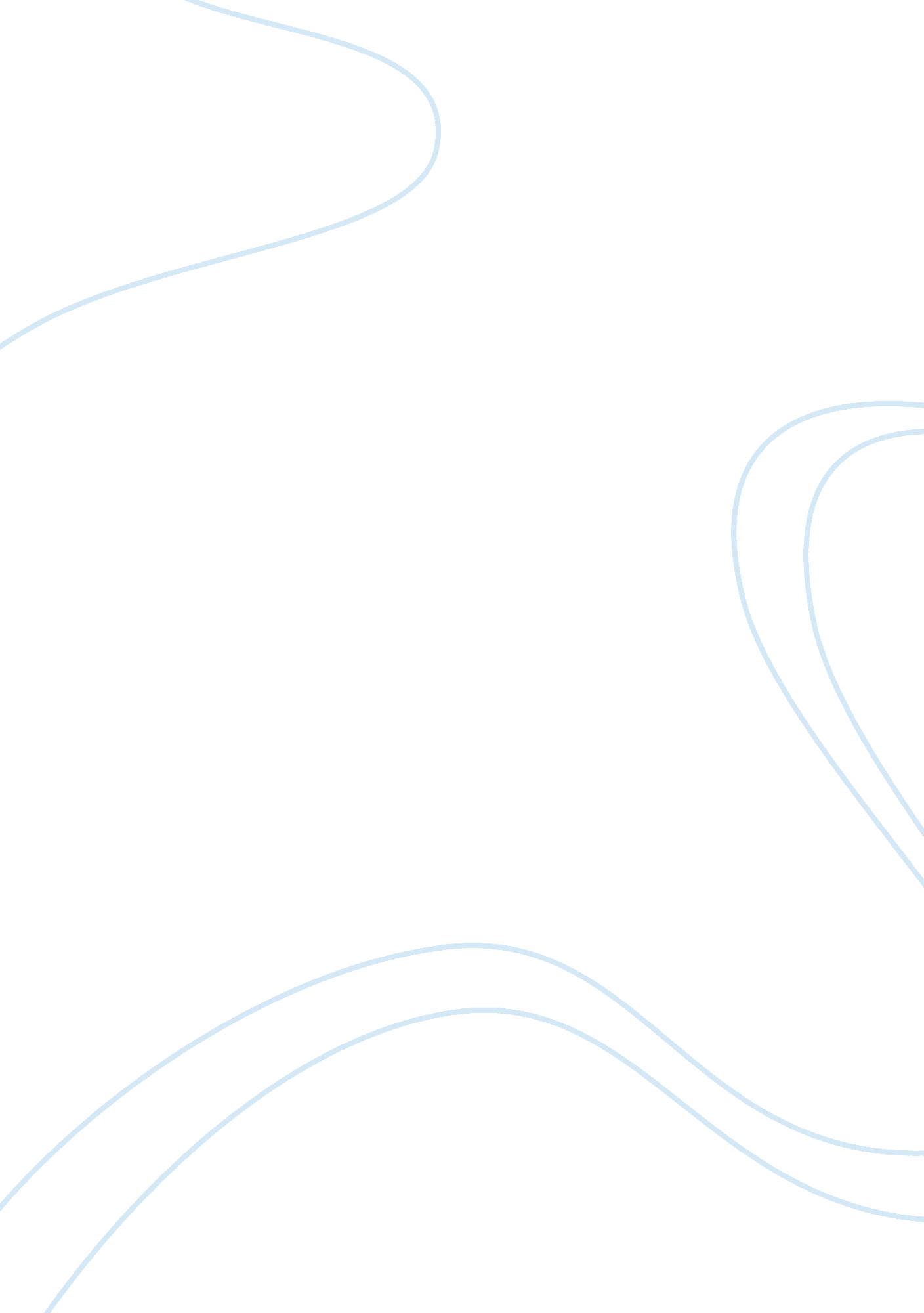 Is it human nature to resist change commerce essay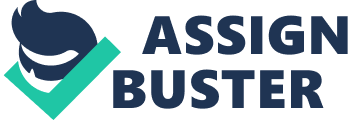 When alterations come to a company it is so resisted by the employees as it is human nature to defy alteration. It takes clip for the employees from migrating from old work place to a different status. In genuineness, neither their single nor adept lives will ever be allied with what they distinguish to be contented. Around the universe everything does non alter as we wish neither it remains the same. Changes occur to acquire used to new schemes, new constructions, and new sets of commandments. So employees take clip to be accompanied with the alterations. They should be given opportunities to talk out their ain sentiment. Persons should seek best to be used to with the alterations. Strong directors have great influences in conveying out the alterations that would be appreciated by the employees. It is common to see opposition every clip there is alteration. Accepting that there will be opposition to alter will assist employees hopeful of opposition, acknowledge its get downing topographic points and causes, and adjust employees ' difficult work to administrate the concerns of alteration to do certain the accomplishment of their alteration attempts. Resistance is basically healthy. So employees should non defy this change as it helps them in measuring themselves of their place, their capableness. They must ever look into out the protests to detect the existent cause for opposition. A batch of times, it approaches down to single trepidation. The directors should follow some different ways to cut down this opposition. He must be cognizant of what his employees are experiencing, every bit good as thought. Directors need to prosecute hypnotized revelries in the development of alteration by inquiring them for proposals and including their thoughts. They can speak with the employees to do them understand about why alterations brought approximately. Directors must cover with the employees ' demand of those concerned. They should convey out alterations in the sectors where the change is needed and assist people keep clasp of friendly relationships, relaxed scenes and group criterions wherever likely. Scheming lissomeness into alteration by phasing it in wherever achievable is besides a superior manner to cut down opposition. This will allow employee to inclusive bing difficult work and integrate new behaviours down the manner. It will besides assist the employees to do them understand about the alterations. Directors should be unbolt and sincere. They must non to go forth gaps for employees to come back to the place quo. If the director and his organisation are non equipped to intrust themselves to the alteration, so they should non declare the policy and should concentrate repeatedly on the optimistic characteristics of the alteration. They should be specific where they can be and should convey counsel plans that build up cardinal accomplishments as divergent to procedures such as: conducting meetings, communicating, squad building dignity, and direction is besides a good progress ( Thomas 2002 p. 383 ) . These advancements arise within an outline work of quickly mounting communal and fiscal mutuality on a world-wide scope. Organizations develop through stages of incremental or evolutionary alteration. The most of import work alterations go oning presents are alters in organisational attacks, organisational building and program, machinery and human wherewithal. A alteration in organisational attack is a challenge to set the organisation 's constellation with its ambiance. Mercedes, for illustration, is traveling to originate this twelvemonth the new Classe A, which is more tilting to the new juvenile cohort who wants to hold ownership of a Mercedes. Even if Mercedes desires to keep its contemplation of a high category auto maker, it overtook this new policy to stress its happening in the market place. Organization alteration might besides concentrate on any of the cardinal mechanism of organisation agreement or on the organisation whole program. Nobuhiko Kawamoto, president of Honda, late restructured the Nipponese car manufacturer 's direction pecking order. He drew up a new association chart, he shaped a readying panel and he has taken stairss to authorise lower-level employees. All this is in order to go accustomed with superior to the competitory market of auto devising. Besides because of the alert rate of all proficient modernisation, proficient alterations are going more and more important to legion organisations. One main part of alteration engages utensils, therefore a alteration in effort procedures or effort behaviour may be compulsory. Timex, for illustration, 3-D design package from Toronto based package Alias Research Inc. to be able to churn out tickers more quickly. Organization be in charge of systems may possibly besides be marks of such a alteration. Organization need to convey alterations to maintain gait with the competitory universe. To give competition to the rival company the director should convey in organisational alterations with the aid of the employees. An organisation might do your head up to alter the skill-level of its labor strength and the phase of narration of its employees. Understandings and chances, mentalities and rules are besides a cosmopolitan focal point on organisational alteration. Organizational alteration is predictable or set off because of different altering conditions, an organisation might derive a alteration because of forces weaving its milieus. These forces might be either exterior or interior. The exterior forces develop from the organisation 's common or chore milieus. The broad-spectrum environment is parted into different proportions: the planetary, the fiscal, the proficient, the socio-cultural and the political-legal dimension. A good illustration is Russia 's displacement from a communist state to a capitalistic 1. This alter exaggerated organisations inside and outside Russia, on the economical and political-legal degrees, organisations within the state had to obtain on utmost alterations to spurt with the milieus countrywide and internationally. On an international height, international organisations maxim in Russia a actuating impending market. As for the job atmosphere it comprises rivals, clients, providers, supervisory organic structures and tactical spouses. Pepsi Lebanon had ever been the lone Cola maker in the state since the early 1970 's, until late Coca-Cola pierced the market one time more. Pepsi groking the threat of its rival initiated a new selling policy to go on its clients. Many premise efforts to clear up why employees resist alteration even when it is tangible that alteration is indispensable for an organisation 's continued being. Resistance to alter can be averted via: Committedness, from the CEO to the gatekeeper, each employee has to be dedicated to the alteration program. That committedness commences at the pinnacle ; therefore the organisation 's counsel must be peculiarly adjusted to successful executing. One worrier on the direction squad can damage the whole process ; a alteration authorization where alteration can non be an alternate. With sort esteem it must be made apprehensible that alteration is non an option, it is a restraint ; input where anybody who will be exaggerated by the at hand alterations must be given the opportunity to state his or her judgement in a regardful and reciprocally respectful scenery ; Accountability where every person exaggerated by the change class must be detained accountable for put to deathing his or her single alteration gesture ; wages and celebration where exultant accomplishment should be recognized through recompense and/or grasp. The association as an full must honour the booming achievement of the alteration docket as good ; appraisal ; examining the accomplishment of the achievement at intended periods are a tactical finding of fact premeditated to mensurate victory over clip and do betterment for unexpected results. Failing to detect any one of the objects above diminishes the possibility of efficaciously implementing a alteration plan. When alteration take topographic points, the correlativity between employers and employees suffer [ web 1 ] . Change undermines the base upon which the employer/employee relationship is constructed. It is this abrasive move in organisational kineticss ( communal, official and mental ) that causes opposition to alter, non merely the launch of new ideas or assorted imposts of carry oning concern. Once the alteration program is pronounced, several employees will use scheme to support themselves, their district, and finally their place in the organisation. Some employees will insistently face the demand for alteration. This is a clip idler, which checks serious aims from being congregated. Every individual who facilitates the alteration procedure must work diligently to construct consensus. The employee should be guaranteed that the alterations are good for them. It would non harm their place in the company. They should be given awards if they contribute in the organisational alterations. Repeatedly these privileged will disrupt the alteration effort by being busy for meetings, rejecting financess, or care reaction. The headship is a preponderantly slippery enemy, since change attempts frequently need the use of resources managed by the headship, such as clip and capital. Devoid of these resources change attempts are possible to be unsuccessful. Liability with effects is the premier gross for declaring headship part. Many employees and managerial leaders look for single or adept distractions throughout the alteration process that will finally halter the effort. An unfocussed personality can destabilise the alteration effort by non being there physically or mentally when his or her important part is required. Employees should be made cognizant about the alterations from start. They should non be neglected while taking the determinations. Because it can turn them face-to-face to the alterations. Change attempts offer a opportunity for every one exaggerated to protected a fresh place in the organisation or build a judgement to seek for a superior tantrum someplace else. From the get downing the employees need to lend in the alteration procedure. They should understand that the alterations are conveying in the public assistance of the company. Once they understand why the alterations occurred the directors can actuate them to travel with the alterations. With the purpose of preserve stability, all employees must be delighted with esteem as they may good hold cherished familiarity to lend and making something fewer may bring forth even more opposition. At all stages of the alteration process, it is reasonable to seek to happen parts for conformance. Afterward these commonalties can be leveraged to give assurance to the hostility to unify the group. It is besides imperative to profess and wholly grok the scenery of the opposition. This reaction will determine the foundation for attacks to cover with that opposition. When the majority of the direction is on panel it is certainly valuable to pay attending to and talk to the concerns of a few offers, which are responsible for the aim of extreme buy-in. As a concluding point, opposition can be defeat by doing certain that the alteration effort is communicated successfully in a multi-dimensional set-up. Mature eruditeness speculation holds up the demand to distribute messages that are seen, heard, and felt. By in hunt of harmoniousness, accepting responses, and pass oning expeditiously, directions can convene opposition productively. However, there will be employees who can non work in an altered organisation. Practically whichever kind of managerial alteration engages task developments of several manner. In visible radiation of function transitions, it is approximately ordinary for employees to defy cardinal changes in the topographic point of work atmosphere. Several contend that opposition to amend is expected ; they challenge that this opposition is intuitive ; that worlds have a yearning for uninterrupted solidness. A batch of classs distinguish that opposition. Individual audiences endow with an ambiance wherever single histories can be paid attending to a secure atmosphere. Whole Person Process Facilitation can be used in focal point groupings with an O. K. ing probe and phantom based analysis attack to acknowledge ownerships the institute antecedently owns that are soon exploited, under-exploited, or have been ahead unidentified ( Richard et al, 2005, p 309 ) . Good communicating with the employees in the organisation accelerates the change procedure. Otherwise they will misconstrue the alterations. In any alteration process, opposition can happen at any crabbed flash. Throughout the alteration procedure difficult finding of facts have to be finished and communicated. Sudden new techniques due to alterations are endangering to the workers. The trouble-free statement of alterations in an organisation can convey onward mentality of anxiousness, uncertainness and awful - taking to changeless concern. Plummeting opposition contains generous influence and give uping concentration to angst labour ; building capableness for alteration into the incorporation development run and disposal attack ; pass oning dictums as early in the process as possible ; non misjudging the affecting impact on the employees concerned ( numbering taking disposal ) , covering with the `` me '' concerns every bit early as possible ; caring for the earlier period with regards while talking habitually about the fresh chances and confronts that entitle for new answers in a optimistic manner ; allocating clip for remedial. In many instances change procedure has to be stopped due to the deficiency of directors ' efficiency [ web3 ] . To maintain gait with the new engineerings in the modern universe organisation demands alterations. Change fetches with it vagueness and is often resisted by employees for rather a few different principles, every bit good as slaughter of protection and preference for the place quo ( i. e. , what is well-known ) . Whatever the alteration is the organisation needs to acquire the blessing from the company to cut down opposition. Managers confront an exceeding challenge to convey the alterations as employees do non ever go with it. So directors should take come slippery determinations. Interactions amid directors and employees impinge on the victory of utilizing diverse classs of managerial use to subordinate employee opposition to alter. Particularly, how flourishing or non a punctilious method is at worsening employee opposition depends on whether the employees and directors include loftyaˆ? or squataˆ? quality relationships. Employees ' relationship with the directors besides assists in the alteration procedure. So the directors need to maintain good relationship with the employees. The connexions ( all right and awful ) directors have with their employees generate hope for how directors will continue towards employees. If an employee has an first-class relationship with a director, afterward the employee is expected to have optimistic purposes to proceedings taken by that director, numbering proceedings connected to organisational alteration. Conversely, if an employee has a pitiableaˆ? exchange relationship with a director, so the employee may non O. K. the alteration and will defy it. With such pessimistic understandings of directors, employee opposition to alter efforts is non apt to decrease and opposition could even magnify. Numerous persuade patterns can be used by directors to spread out coaction from employees, for illustration: endorses, legitimization, insinuation, and treatment. The first two methods are tough diplomatic negotiationss, while the 2nd two are fictile diplomatic negotiationss: endorses engross pull offing sentences for non imparting a manus. Legitimization takes topographic point when directors clarify how alteration is harmonious with the organisation 's demands and public presentations. Ingratiation engrosses look up toing employees for their coaction with the alteration. Conference comes about when directors solicit employees for their part throughout the alteration process. Deductions for Practice Managers must be spoting in the techniques they exercise to back up coaction with alteration. They have to be witting of how their associations with their employees can act upon attempts at cut downing opposition. It can non be strained equal how notable excellent manageraˆ? employee dealingss are to expeditiously diminishing opposition to alter [ web 2 ] . Directors should take stairss to continue good relationship with every employee. They can ease the alterations by actuating the employees. They can develop them ; do them ease with the alterations. By conveying out the demands of the alterations for the company to employees directors can cut down opposition. Besides directors should present installations the employees will acquire after the alteration procedure occurs. Web 1: Organizational Change And Resistance To Change A [ Online ] , Available: hypertext transfer protocol: //www. echeat. com/essay. php? t= 28382 ; entree day of the month [ 10 Aug, 2010 ] Web 2: Efficaciously Reducing Resistance to Change: The Role of Manager-Employee Relations [ Online ] , Available: hypertext transfer protocol: //www. degarmogroup. com/pdf/Effectively_Reducing_Resistance_to_Change. pdf [ 10 Aug, 2010 ] Web 3: Pull offing alteration to cut down opposition By Harvard Business School Press [ Online ] , Available: hypertext transfer protocol: //books. google. com/books? id= tA4EOjV8HMoC & A ; pg= PA115 & A ; dq= reduce+employee+resistance & A ; hl= en & A ; ei= jJhmTOW7FoXJceG_nZAF & A ; sa= X & A ; oi= book_result & A ; ct= result & A ; resnum= 3 & A ; ved= 0CDcQ6AEwAg # v= onepage & A ; q & A ; f= false [ 10 Aug, 2010 ] Thomas E. Harris 2002, Applied organisational communicating: rules and pragmatics for future Page 383 Richard L. Daft, Dorothy Marcic, 2005, Understanding Management, A Page309 